CONSEJERÍA DE ÁREA DE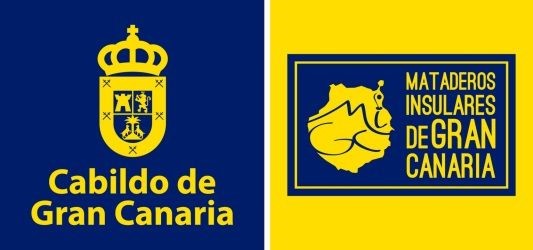 SECTOR PRIMARIO Y ,SOBERANÍA ALIMENTARIA.Ref.: MAT                                                                       CABILDO INSULAR DE GRAN CANARIA                                                    SERVICIO DE TESORERÍA                                   Adjunto remito INFORME SOBRE MOROSIDAD PROVEEDORES  - TERCER    TRIMESTRE  2022 “Mataderos Insulares de Gran Canaria, S.L.U.” Con el  fin de cumplir con lo exigido en la Orden Ministerial HAP/2105/2012,  de 1 de octubre, por la que se desarrollan las obligaciones de suministro de información previstas en la Ley Orgánica 2/2012, de 27 de abril, de Estabilidad Presupuestaria y Sostenibilidad Financiera.Informe   elaborado  por la Jefa de Administración de Mataderos Insulares de Gran Canaria, S.L.U. Josefa Dolores Santana Santana.Lo que comunico para su conocimiento y a los efectos oportunos.En Las Palmas de Gran Canaria, el  21 de  Octubre de 2022.CONFORMEFdo.: Agustín González Arencibia.Gerente de Mataderos Insulares de Gran Canaria, S.L.U.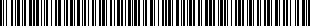 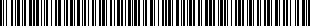 INFORME TRIMESTRAL DE MOROSIDAD 3TR/2022 a  21.10.2022 pág. 1Mataderos Insulares de Gran Canaria, S.L.U con C.I.F. nº: B-76.042.456,  constituida por tiempo indefinido,  ante la Notario de Las Palmas de Gran Canaria Dña. María Gema López Riesco  el día 22 de Septiembre de 2009,  con protocolo nº 324,  que tiene su domicilio social en la calle Cuesta Ramón  sin número C.P.: 35016 de Las Palmas de Gran Canaria.Con el  fin de cumplir con lo exigido en la Orden Ministerial HAP/2105/2012,  de 1 de octubre, por la que se desarrollan las obligaciones de suministro de información previstas en la Ley Orgánica 2/2012, de 27 de abril, de Estabilidad Presupuestaria y Sostenibilidad Financiera. El Cabildo de Gran Canaria requiere de sus Organismos Autónomos, fundaciones, empresas y resto de entes dependientes o participados, el dato de su PMP, así como el resto de información cuya remisión y publicación exige la Ley 59/2003 de 19 de diciembre. Siguiendo los criterios para la metodología del cálculo del PMP los datos obtenidos son los siguientes: Datos: Ratio de las operaciones  pagadas referido al  3TR/2022:FECHA: 21/10/2022B-76.042.456  pág. 2MATADEROS INSULARES DE GRAN CANARIA, S.L.U. a) Pagos realizados en el Trimestre 3ºTR/2022a)Pagos Realizados en el Período458.988,60 55.111,41514.100,01B-76.042.456MATADEROS INSULARES DE GRAN CANARIA, S.L.U.b) Intereses de demora  del  Trimestre 3ºTR/2022.No tenemos pág. 3Datos:Ratio de las operaciones pendientes de pago referido al final del  3TR/2022:	 pág. 4	B-76.042.456MATADEROS INSULARES DE GRAN CANARIA, S.L.U.c) Facturas o documentos justificativos pendientes de pago al final del Trimestre 3ºTR/2022Y para que así conste,  a los efectos oportunos del  Departamento de Tesorería del Excmo. Cabildo Insular de Gran Canaria,  firmo el presente a 21 de Octubre de 2.022.Agustín González Arencibia. Gerente de Mataderos Insulares de Gran Canaria, S.L.U. pág. 5440.770,35 1.574,54442.344,89